Jebron Viering 18 april 2021Kiezen is ook winnen!Welkom en inleidingWelkom in deze viering op ‘Beloken’ Pasenwaarmee voor christenen de paasdagen als het ware ‘afgesloten’ worden.Naar goede gewoonte “vormen we een kring tesamen”in de naam van onze Vader/Moeder, Zoon en Broederen inspirerende Geest in ons midden, amen.De aanleiding voor het thema van deze vieringis de radio-uitzending ‘Nieuwe feiten’ op 2 april j.l.Daarin werd verteld dat Graham Norton, de koning van de talkshow op BBC en Virgin Radio,de mensen die de coronaregels overtreden vergelijkt met collaborateurs.In zijn radioshow beantwoordt hij vragen van luisteraarsen een vrouw klaagt erover dat het park vol zit met feestende mensen, terwijl ze zelf de regels keurig respecteert en corona inmiddels haar job en haar mentale gezondheid gekost heeft.Een frustratie die herkenbaar is bij velen.Antwoord van Graham Norton:“Je zal later trots kunnen zijn op je burgerzin.Terwijl de coronazondaars een leven lang zullen moeten leven met de schaamte dat zij ’n deel van het probleem waren en geen deel van de oplossing.De frustratie zal verdwijnen, maar de trots blijft.”Een hart onder de riem en een riem onder het hartvoor iedereen die zich wél houdt aan de regels.Tot hier een recent verhaal - aangewaaid uit Groot-Brittanië -dat mij uitdaagde tot een kritische beschouwing én een persoonlijke bezinning.Welkom, “mensen van overal aangewaaid,vele gezichten, elk zijn verhaal”.Om ook kinderen bij dit samenzijn te betrekken kijken en luisteren we naar enkele muzikale vormelingen uit Kuurneen hun speelse versie van het ‘Lied van samenkomst’.Lied van samenkomst https://www.kerknet.be/pastorale-eenheid-emma%C3%BCs-kuurne/artikel/creatief-met-het-lied-van-de-samenkomstGebedLaat ons bidden met psalm 101 in een vertaling van Piet Thomas:“Van goedheid en rechtvaardigheidwil ik, mijn God, nu zingen.De weg die Gij voor mij bereidt,is die van uw geboden.Ik wil die weg gaan tot het einden dienstbaar zijn voor velen.Ik wil mij met oprechte trouwen eerlijkheid omringenen laffe leugenachtigheidniet langer om mij dulden.Hooghartigheid zij ver van mij,het kwaad zij mij een gruwel.Ik wil alleen het goede doenen dit van anderen vragen,Maar ‘k weet dat ik er slechts toekomals Gij mijn last helpt dragen,als Gij mij steun en bijstand biedt.Met u wil ik het wagen.”Eerste lezing: ‘Alles wat je aandacht geef, groeit’“Op een avond bij het knapperend houtvuur vertelt een oude wijze Cherokee-indiaan aan zijn kleinzoon over de innerlijke strijd die bij veel mensen van binnen gaande is… Hij zegt:Mijn zoon, deze strijd is eigenlijk een strijd tussen twee wolven die binnen in ons huizen. Een zwarte en een witte. De zwarte wolf vertegenwoordigt het kwade. Hij is boos, woedend, ontevreden, jaloers, afgunstig, bezorgd, verdrietig, bang, hebzuchtig en arrogant. Hij is vol zelfmedelijden, schuldgevoelens, spijt, wrok, minderwaardigheid, leugens, valse trots en superioriteit. Alles draait om zijn ego. Hij zoekt ruzie met iedereen want hij vertrouwt niemand. En daarom heeft hij geen echte vrienden.De witte wolf staat voor het goede. Hij is vriendelijk en doet niemand kwaad. Hij geeft vreugde, vrede, liefde, hoop, nederigheid, welwillendheid, empathie, vrijgevigheid, waarheid, compassie en geloof. Hij is behulpzaam, genereus, rechtschapen, en zachtaardig. Hij leeft in harmonie met de wereld om hem heen. Hij vecht alleen als het nodig is, zorgt voor de andere wolven en is trouw aan zichzelf.Hij zwijgt even zodat zijn kleinzoon een beeld kan vormen van deze twee wolven. Dan zegt hij: ‘Iedereen heeft die twee wolven in zich. En beide willen de baas zijn in mijn denken, mijn doen en mijn laten.’De kleinzoon denkt even na en vraagt: ‘Welke wolf wint er?’De indiaan antwoordt:De wolf die jij voedt. De wolf die jij aandacht geeft! Want alles wat je aandacht geeft, groeit.”Lied ‘Open de schriften van oudsher’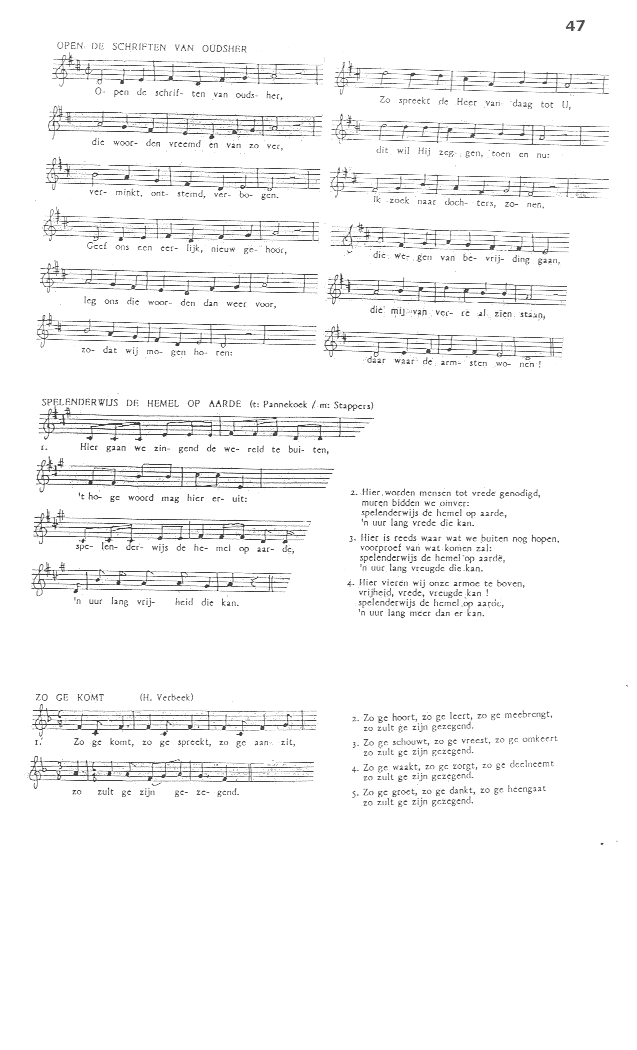 Bijbeltekst: Vandaag stel ik u voor de keuze (Deut. 30, 15-20)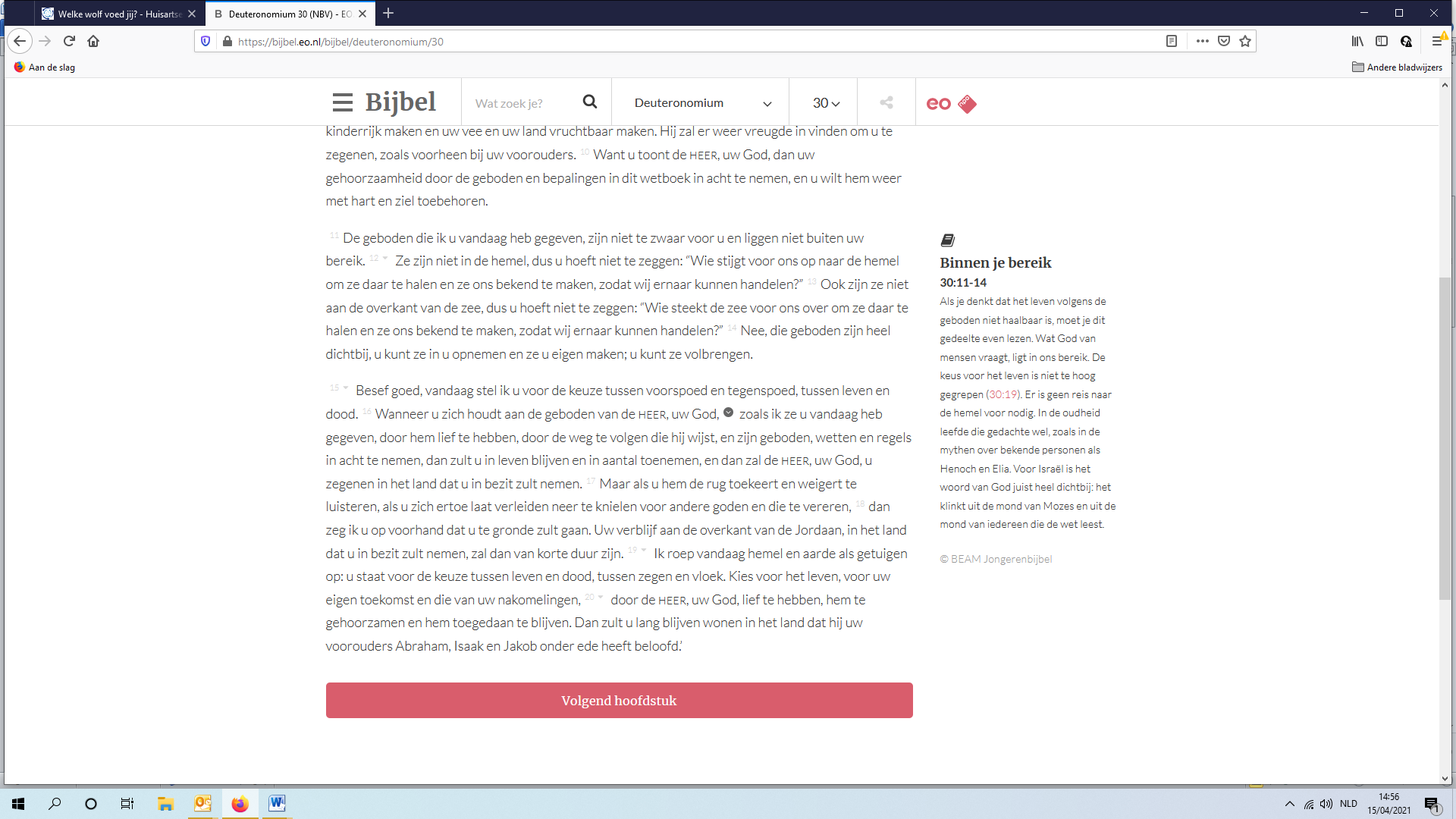 OverdenkingIn de hele wereld wordt de coronacrisis vergeleken met oorlog. In onze media hoor je over de ‘strijd’ tegen COVID-19 en over de medewerkers in de gezondheidszorg die werken in de ‘frontlinie tegen de vijand’. Begrijpelijk, maar overdreven en misplaatst. Begrijpelijk vanwege de vreemde situatie waarbij slachtoffers vallen, de maatschappij tot stilstand komt, bedrijven failliet gaan en werknemers hun baan verliezen, mensen angstig zijn en beperkt worden in hun bewegingsvrijheid. Begrijpelijk misschien ook, vanuit het perspectief van onze autoriteiten, om mensen van de ernst van de situatie te doordringen. Jazeker, we maken een crisis mee en we mogen de gevolgen niet bagatelliseren. Ik denk vooral aan de onzekerheid die er nu ook is. Hoe lang gaat het nog duren: maanden, jaren? Wat voor impact gaat dit hebben? Maar van de andere kant kunnen we nog naar buiten en zijn er niet bepaald dezelfde voedseltekorten. Deze gezondheidscrisis is onvergelijkbaar met de gruwelijkheid en de allesverscheurende onmenselijkheid van oorlog. In de Tweede Wereldoorlog werden steden gebombardeerd, huizen en infrastructuur verwoest; gezinnen werden op treinen gezet naar werkkampen, waar ze onder mensonterende omstandigheden werden afgebeuld, om vervolgens systematisch te worden vermoord. Mensen stierven van de honger. De wanhoop was onmetelijk, de angst verlammend en het verdriet generatieoverstijgend. Nog twee voorbeelden die verduidelijken dat de vergelijking serieus mank gaat. Een week quarantaine in eigen huis is in niets hetzelfde met de tijd die bijvoorbeeld Anne Frank in het Achterhuis zat. Ik kan door m’n hele huis wandelen, naar de winkel gaan en een rondje hardlopen. Een onderduiker had het onnoemlijk veel zwaarder. Of neem nu de avondklok die binnenkort wordt afgeschaft: dat was inderdaad een vrijheidsbeperking, net zoals de spertijd dat was in de oorlog. Maar er is een groot verschil bij overtreding: in de nazitijd werd je doodgeschoten, nu kreeg je een boete van 250 euro. Fundamenteel gezien zijn er ook grote verschillen. COVID-19 maakt geen onderscheid in wie of wat je bent. De Duitse bezetter deed dat juist wél. Of zoals acteur Helmert Woudenberg het verwoordde: “Bij dit virus ben je als mens onschuldig en onbewust kun je levensbedreigend zijn voor een ander. In de oorlog ben je doelbewust levensbedreigend voor anderen.” Oorlog is wat mensen elkaar aandoen. Nu komt de spreekwoordelijke ‘vijand’ van buiten de mens. Volgens historicus prof. Kees Ribbens van het Nederlands Instituut voor Oorlog, Holocaust en Genocidestudies hebben we eerder te maken “met een soort van natuurramp terwijl een oorlog eerder draait om het menselijk handelen. Onze rechtsstaat is levend en wel en niemand wordt zomaar opgepakt. Er is geen censuur, maar vrije meningsuiting. We kunnen zeggen wat we willen en ook nog veilig en vrij van onze communicatiemiddelen gebruik maken.”Tot hier de kritische beschouwing, veel belangrijker lijkt me onze persoonlijke bezinning. Welke keuzes maak ik in mijn leven? Waar sta ik in het verhaal van Deuteronomium 30? Wat zou ik antwoorden als Mozes mij vraagt te kiezen “tussen leven en dood, tussen zegen en vloek”? Dat zijn inderdaad grote woorden, morele begrippen die we elke dag opnieuw moeten toepassen in heel concrete situaties en kleine beslissingen. Wanneer ben ik een deel van een probleem, wanneer een deel van de oplossing? Eenvoudig is het niet want we hebben onze gewoontes en er is de zogenaamde ‘normale gang van zaken’. Om nog maar te zwijgen van de enorme keuzemogelijkheden, de ingewikkelde problematieken, de overdaad aan informatie, het bedrog van fake news.Toch is kiezen niet altijd verliezen. Kiezen kan ook winnen! Ik ervaar bijvoorbeeld elke samenkomst met Jebron, elke huiskerk in De Regenboog, elk verblijf in een abdij als een overwinning op de ratrace van produceren en consumeren. Ze laten me keer op keer diep aanvoelen wat echt belangrijk is in het leven en hoe ik kan bijdragen aan meer welzijn voor meer mensen, dichtbij én veraf. Remi Verwimp noemde het ‘leerhuizen voor het geweten’. Ik wil deze duiding dan ook graag eindigen met wat hij schreef in juni 2000.	“Hier zitten wij in de kring om te horen	de oude en nieuwe verhalen van mensendie tegen alle afschuwelijke feiten inop zoek waren én zijnnaar hoop voor een rechtvaardige samenleving,naar nauwe doorgangen voor een betere toekomst.Gelukkig jij, als je niet wenst mee te doenmet die grote samenzwering van altijd meer vrije markt.Gelukkig jij, als je niet in dat complot wenst te zittentegen de armen, de arbeiders en de aarde.Gelukkig jij, als je blijft zoeken, hier en eldersnaar de Aanwijzingen van de Eeuwige, heel concreet.Gelukkig jij, als je kracht zoekt in een andere globalisering,die van de solidariteit.Moge ons samenscholen hiereen bron blijven van diepe bewogenheid,van trouwe bondgenootschap,van troost en genegenheidtot over de grenzen van de dood.Dat wij elkaar niet uit het oog verliezen,elkaar in het hart blijven dragen.”Overweging in stilteLied ‘Doopbelijdenis’We luisteren naar een doopbelijdenis op tekst en muziek van Herman Verbeek, die andere stuwende kracht in de kritische christelijke basisbeweging in Vlaanderen. Einde dit jaar zal het 25 jaar geleden zijn dat hij te gast was op onze boekenbeurs in de begijnhofkerk. Het lied wordt gezongen door Herman Verbeek en monniken van de abdijen van Averbode, Tongerlo en Berne.https://kerkliedwiki.nl/Als_dit_het_water_isVrije voorbeden met als acclamatie ‘Open hun ogen’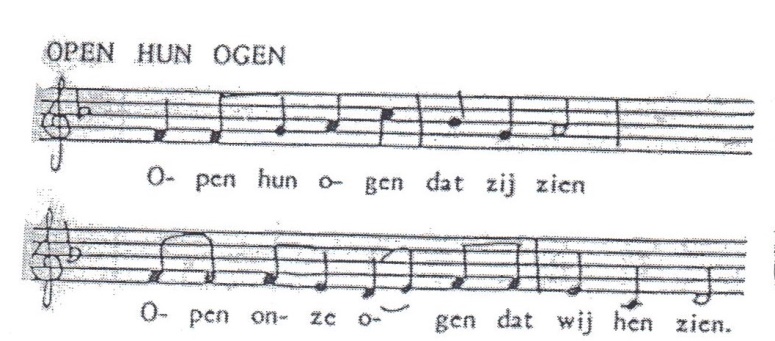 OnzevaderWe sluiten de vrije voorbeden af met het gebed dat Jezus van Nazareth leerde aan zijn apostelen. Elise Mannah vertolkt tijdens ‘Nederland Zingt’ een eigen versie waarin ze bidt “om te zien wat goed is en wat slecht is, boos of naar, geef dat wij het juiste kiezen, dat we goed zijn voor elkaar”. https://www.youtube.com/watch?v=_Ibhgfun6toVredeswensHet Cherokee verhaal van de twee wolven kende je misschien al. Maar wist je dat er een tweede versie bestaat? Die eindigt compleet anders en geeft dus ook een heel andere boodschap. “De kleinzoon denkt even na en vraagt: ‘Welke wolf wint er?’De indiaan antwoordt:Ze winnen allebei, want ik geef ze beide aandacht! Zie je, als ik ervoor kies alleen de witte wolf te voeden, zal de zwarte om elke hoek verstopt zitten om te wachten tot ik afgeleid word en springt dan op om de aandacht te krijgen waarnaar hij hunkert. Hij is altijd boos, jaloers, ontevreden en bang. Hij zal de witte wolf altijd bevechten. Als ik de zwarte wolf ook aandacht schenk en hem erken, omdat ik hem begrijp en omdat ik zijn sterke krachten af en toe nodig heb, is hij tevreden en gelukkig. En de witte wolf is gelukkig. Want de zwarte wolf heeft veel kwaliteiten: hij is vasthoudend, moedig, onverschrokken, wilskrachtig en hij is een groot strategisch denker. Dat heb ik van tijd tot tijd nodig en dat ontbreekt de witte wolf. En de witte wolf heeft compassie, zorgzaamheid, kracht en het vermogen om te herkennen wat er in het beste belang is van allen.Zie je jongen, de witte wolf heeft de zwarte wolf aan zijn zijde nodig. Als je er maar één voedt, zal de andere verhongeren en zullen zij beide onbeheersbaar worden. Door ze beide te voeden en te verzorgen, zullen zij je goed van dienst zijn en niets doen dat niet een onderdeel is van iets groters, iets goeds, iets van het leven. Voed ze alle twee en er zal geen interne strijd voor je aandacht meer zijn. En als er in jou geen strijd is, kun je naar de stemmen van het diepere weten luisteren, dat je in elke omstandigheid zal begeleiden bij het kiezen wat goed is.Vrede, mijn jongen, is de missie van de Cherokee in het leven. Een man of een vrouw die vrede van binnen heeft, heeft alles. Een man of een vrouw die verscheurd is door de oorlog in zichzelf heeft niets. Hoe je ervoor kiest om om te gaan met de tegengestelde krachten in jezelf, zal je leven bepalen. Verhonger je de ene of de andere óf begeleid je hen beide?Ook in jou mijn jongen huizen deze twee grote krachten. Behandel beide respectvol, dan winnen beide en is er vrede!”Slotgebed We eindigen zoals we begonnen zijn, met een psalm, psalm 119.	Eeuwige God,	gelukkig die de juiste weg kiezen,die niet op tocht gaan met wie onrecht doen.Help ons rechte wegen te bewandelenwant Gij toont wat goed en kwaad is.Houd ons ver van kwaad en verderf,leer ons genadig uw heilswet kennen.Neem nooit uw waarheid uit onze mondwant wat Gij voorschrijft is onze hoop.Uw wet zal ons steeds heilig zijn,vandaag en alle dagen van ons leven.Hiertoe zegenen we elkaar in de naam van onze Vader/Moeder, Zoon en Broederen inspirerende Geest in ons midden, amen.Stefaan Van den Abbeele       15 april 2021Bibliografiehttps://podcasts.google.com/feed/aHR0cHM6Ly9wb2RjYXN0cy52cnQuYmUvdjEvcHJvZ3JhbS00NmQ4NTRjNC03YmM4LTQ5YzAtYjdiZC1kNDNjNmQ1Y2UxMjI/episode/YnJvYWRjYXN0LTJkZWJkZjRhLTY2ZGUtNDI3Ni1iNGU4LWExYTE5MTU4NWIwYw?hl=nl-BE&ved=2ahUKEwjv36W_gYDwAhWC8LsIHYPFAOgQieUEegQIBhAF&ep=6Piet Thomas, De psalmen, Lannoo, Tielt, 2004, pag. 148https://huisartsenteamwork.nl/welke-wolf-voed/https://nieuwlicht.eo.nl/artikelen/2020/05/coronacrisis-heeft-parallellen-met-woii-maar-meer-ook-niethttps://www.volkskrant.nl/columns-opinie/waarom-toch-steeds-die-vergelijking-met-de-tweede-wereldoorlog~b70d2687/?referrer=https%3A%2F%2Fwww.google.be%2Fhttps://www.volkskrant.nl/columns-opinie/nee-het-coronavirus-is-niet-onze-oorlog~b053a177/https://www.scientias.nl/dit-is-waarom-we-de-coronacrisis-met-de-oorlog-vergelijken/Elke Vandeperre (red.), Gevaarlijke herinnering. Remi Verwimp. Tegendraadse Stem van levensbeschouwelijke tradities, Garant, Antwerpen, 2010, pag. 177-178Mensen van overal aangewaaidvormen hier weer een kring tesamen,vele gezichten, elk zijn verhaal.Is dit maar dromen of horen wij bijeen?Woorden al eeuwenlang doorverteld,worden opnieuw met kracht geladen,spreken en luist'ren, stilte die valt.Voel je Gods adem die door de kilte breekt?Vieren met flarden van oud en nieuw,zomaar het leven kansen geven.Handen en plannen samengelegd dan slaat het vuur uit waarop de aarde wacht.Als dit het water is
en hier het gif
en ginds die tegen gif,
waar zul jij dan gaan?

Dan zal ik door het water gaan
en wij met jou en jij met ons
wij zullen samen gaan.

Als dit het water is
hier is te veel
en ginds wordt leeggeroofd
waar zul jij dan gaan?

Dan zal ik door het water gaan
en wij met jou en jij met ons
wij zullen samen gaan.
Als dit het water is
hier is de winst
en ginds is zonder werk
waar zul jij dan gaan?

Dan zal ik door het water gaan
en wij met jou en jij met ons
wij zullen samen gaan.
Als dit het water is
hier is de bom
ginds staat voor ban de bom
waar zul jij dan gaan?Dan zal ik door het water gaan
en wij met jou en jij met ons
wij zullen samen gaan.
Als dit het water is
hier zijn ze hard
ginds die de omkeer doen
waar zul jij dan gaan?Dan zal ik door het water gaan
en wij met jou en jij met ons
wij zullen samen gaan.

Als dit het water is
hier sterft de vis
maar ginds springt de dolfijn
waar zul jij dan gaan?Dan zal ik door het water gaan
en wij met jou en jij met ons
wij zullen samen gaan.
Als dit het water is
hier sterft het land
ginds staat het voorjaar op
waar zul jij dan gaan?

Dan zal ik door het water gaan
en wij met jou en jij met ons
wij zullen samen gaan.Onze Vader in de hemel U staat zorgzaam om ons heen. Geef dat alle mensen weten zoals U er is er maar een.Doe ons telkens weer geloven in een wereld zonder pijn in Uw rijk dat eens zal komen en dat soms te zien zal zijn. Help ons samen goed te leven en te doen wat U graag wilt. Geef ons elke dag te etentot de honger is gestild. En vergeef ons wat we fout doen net als wij niet blijven staan bij de fouten van een ander maar weer samen verdergaan. Help ons om te zien wat goed is en wat slecht is, boos of naar. Geef dat wij het juiste kiezen dat we goed zijn voor elkaar. Onze Vader, wij geloven dat U onze wereld leidt met Uw licht helpt u ons verderhier en nu en straks, altijd. Amen.